Giải bài 5 trang 37 sách giáo khoa Hóa lớp 12 tập 1Đề bàiTính khối lượng glucozơ tạo thành khi thủy phân:a) 1 kg bột gạo có 80% tinh bột, còn lại là tạp chất trơ.b) 1 kg mùn cưa có 50% xenlulozơ, còn lại là tạp chất trơ.c)  1 kg saccarozơ.Giả thiết rằng các phản ứng xảy ra hoàn toàn.Đáp án lời giải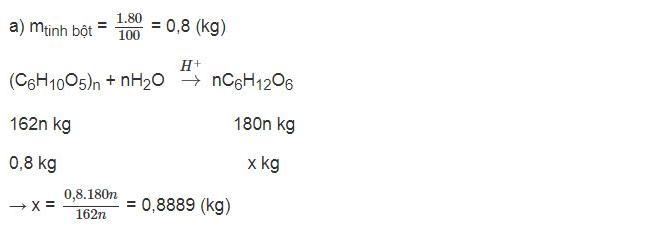 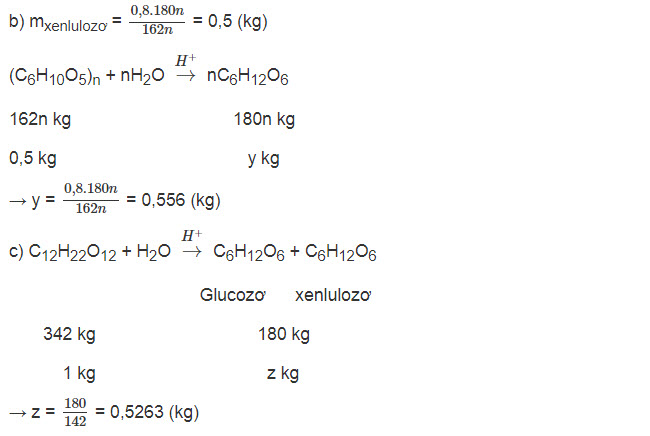 